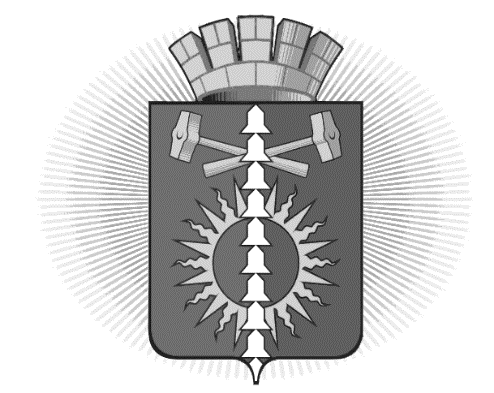 АДМИНИСТРАЦИЯ ГОРОДСКОГО ОКРУГА ВЕРХНИЙ ТАГИЛПОСТАНОВЛЕНИЕот 24 ноября 2017 г. № 711 город Верхний ТагилО закреплении источников доходов местного бюджета и порядке осуществления бюджетных полномочий главными администраторами доходов местного бюджета городского округа Верхний Тагил	 В соответствии со статьей 160.1 Бюджетного кодекса Российской Федерации и приказом Министерства Финансов Российской Федерации от 01.07.2013г. № 65н  (с внесенными изменениями) «Об утверждении Указаний о порядке применения бюджетной классификации Российской Федерации, руководствуясь Уставом городского округа Верхний ТагилПОСТАНОВЛЯЮ:1. Закрепить источники доходов местного бюджета городского округа  Верхний Тагил за главными администраторами поступлений в бюджет согласно приложению 1 настоящего Постановления.2. Утвердить Порядок  осуществления  бюджетных полномочий главными администраторами доходов местного бюджета городского округа Верхний Тагил согласно приложению 2 настоящего постановления. 3. Признать утратившим силу Постановление Администрации городского округа Верхний Тагил от 20.12.2016г. № 1052 «О закреплении источников доходов местного бюджета и порядке  осуществления  бюджетных полномочий  главными администраторами доходов местного бюджета городского округа Верхний Тагил». 4.  Настоящее постановление вступает в силу с 01.01.2018г.         5.   Разместить настоящее постановление на официальном сайте городского округа Верхний Тагил www.go-vtagil.ru.        6.  Контроль за исполнением настоящего постановления возложить на заместителя главы администрации по экономическим вопросам Поджарову Н.Е.Глава городского округа Верхний Тагил 		          		С.Г.КалининПриложение 1                                                                            к  Постановлению  администрации                                                                                    городского  округа  Верхний  Тагил                                                                                   от  « 24  »  ноября  2017г.  № 711Источники доходов  бюджета городского округа Верхний Тагил, закрепляемые за главными администраторами доходов1* Примечание. По данному коду бюджетной классификации учитываются невыясненные поступления, зачисляемые в местный бюджет, в том случае, если расчетные документы по невыясненным поступлениям позволяют определить принадлежность данного платежа к администратору поступлений в местный бюджет (принадлежность данного платежа к конкретному администратору устанавливается по наличию в расчетном документе хотя бы одного из следующих показателей: ИНН и КПП администратора, наименование администратора, код администратора, код вида дохода, закрепленного за одним администратором поступлений в местные бюджеты).2* Примечание. По данному коду бюджетной классификации, администратором которых является финансовый отдел (глава «919») учитываются невыясненные поступления, зачисляемые в местный бюджет, в случае:      1)если расчетные документы по  невыясненным  поступлениям  содержат  хотя бы один   из  следующих   показателей:   ИНН   и   КПП     финансового   отдела,   наименование администратора (финансового отдела),   код   вида   дохода, администрирование   которого однозначно закреплено за финансовым  отделом администрации городского округа   Верхний Тагил;      2)если    расчетные документы по    невыясненным поступлениям      не    позволяют  определить  принадлежность  платежа     к     конкретному  администратору  поступления   в местный бюджет (то есть когда в расчетом документе не указан   ни один из следующих показателей:    ИНН    и    КПП      администратора,      наименование администратора,      код администратора,      и   код   вида   дохода   контролируется   несколькими   администраторами поступлений в местный бюджет).Приложение 2                                                                            к  Постановлению  администрации                                                                                    городского  округа  Верхний  Тагил                                                                                   от  « 24  »  ноября  2017г.  № 711Порядокосуществления  бюджетных полномочий главными администраторами доходов местного бюджета городского округа Верхний Тагил 1. Общие положения1.1. Настоящий Порядок разработан в соответствии с Бюджетным кодексом Российской Федерации.1.2.Настоящий Порядок  устанавливает единые правила осуществления бюджетных полномочий главными администраторами доходов местного бюджета городского округа Верхний Тагил.2. Порядок осуществления  бюджетных полномочий главными администраторами доходов местного бюджета городского округа Верхний Тагил 2.1. Главные администраторы доходов местного бюджета городского округа Верхний Тагил осуществляют следующие бюджетные полномочия: 2.1.1. Формируют перечень подведомственных ему администраторов доходов бюджета;         2.1.2. Предоставляют сведения, необходимые для составления проекта бюджета, проектировки поступлений на очередной финансовый год и плановый период,  иную необходимую информацию в Финансовый отдел администрации городского округа Верхний Тагил;          2.1.3.  Предоставляют сведения для составления и ведения кассового плана;         2.1.4. Формируют и предоставляют бюджетную отчетность главного администратора, перед формированием  бюджетной отчетности осуществляют сверку по поступлениям в бюджет с Финансовым отделом администрации городского округа Верхний Тагил;2.1.5. Ведут реестр  источников доходов бюджета по закрепленным за ним источникам доходов на основании перечня источников доходов бюджетов бюджетной системы Российской Федерации;2.1.6. Утверждают методику прогнозирования поступлений доходов в бюджет в соответствии с общими требованиями к такой методике, установленными Правительством Российской Федерации;2.1.7. Осуществляют начисление, учет и контроль за правильностью исчисления, полнотой и своевременностью осуществления платежей в бюджет, в том числе пеней и штрафов;2.1.8. Осуществляют взыскание задолженности по платежам в местный бюджет, в том числе пеней и штрафов;2.1.9. Принимают решения о возврате излишне уплаченных (взысканных) платежей, в бюджет, в том числе пеней и штрафов, и представление в территориальный орган Федерального казначейства соответствующих документов для осуществления возврата в порядке, установленном Министерством финансов Российской Федерации;2.1.10. Принимают решения о зачете (уточнении) платежей в местный бюджет и представление соответствующего уведомления в орган Федерального казначейства в порядке, установленном Министерством финансов Российской Федерации;2.1.11. Осуществляет заполнение (составление) и отражение в бюджетном учете первичных документов по администрируемым доходам местного бюджета   в соответствии  с нормативными правовыми актами по бюджетному учету, утверждаемыми Министерством финансов Российской Федерации, ведение бюджетного учета поступлений по администрируемым доходам  местного бюджета в порядке, установленном Министерством финансов Российской Федерации;2.1.12. Проводят сверки отчетных данных бюджетного учета администрируемых доходов местного бюджета  с отчетными данными Управления Федерального казначейства по Свердловской области и Финансовым отделом администрации городского округа Верхний Тагил. В случае выявления расхождений между отчетными данными главный администратор устанавливает причины указанного расхождения и принимает меры по их устранению.2.1.13. При получении запроса на выяснение вида и принадлежности платежа проводят следующие мероприятия по его уточнению:- анализ состава реквизитов платежного документа на предмет выявления причин отнесения платежа к невыясненным поступлениям и его соответствия администрируемому главным администратором местного бюджета;- в случае наличия реквизитов, однозначно указывающих на соответствие платежа администрируемому источнику доходов местного бюджета. Главный администратор оформляет уведомление об уточнении вида принадлежности платежа по форме, утвержденной Федеральным казначейством, и направляет его в Управление Федерального казначейства по Свердловской области в порядке, установленном Министерством финансов Российской Федерации;- на основании полученной информации готовится уведомление об уточнении вида и принадлежности платежа на соответствующий вид доходов или оформляется уведомление об отказе в администрировании данного платежа;2.1.14. При осуществлении бюджетных полномочий главных администраторов доходов местного бюджета подведомственные учреждения в которые входит оказание муниципальных  услуг предоставляют главному администратору доходов:- сведения о платежах, полученных от заявителей муниципальной услуги, и документах – основаниях для совершения платежа (заявление на оказание услуги, решение соответствующего органа об административном правонарушении и т.п.);- решение о правомерности осуществления возврата излишне уплаченных средств в бюджет;- необходимую информацию для составления прогноза поступления денежных средств в бюджет;- иную информацию, связанную с осуществлением  бюджетных полномочий главного администратора доходов бюджета;- предоставление информации, необходимой для уплаты денежных средств физическими и юридическими лицами за государственные и муниципальные услуги, а также иных платежей, являющихся источниками формирования доходов бюджетов бюджетной системы Российской Федерации, в государственных и муниципальных платежах в соответствии с порядком, установленным Федеральным законом от 27 июля 2010 года № 210-ФЗ «Об организации предоставления государственных и муниципальных услуг».2.1.15. Принимают решение о признании безнадежной к взысканию задолженности по платежам в бюджет.2.1.16. Осуществляют иные полномочия, установленные Бюджетным Кодексом Российской Федерации.№№ п/пКоды бюджетной классификацииРеквизиты администраторов доходов, осуществляющих контроль за поступлением платежей в бюджет городского округа Верхний Тагил и наименование   платежей123901Администрация городского округа Верхний Тагил   ИНН 6616001073, КПП 661601001901 1 08 07150 01 1000 110Государственная пошлина за выдачу разрешения на установку рекламной конструкции (сумма платежа (пересчеты, недоимка и задолженность по соответствующему платежу, в том числе по отмененному))901 1 08 07173 01 1000 110Государственная пошлина за выдачу органом местного самоуправления городского округа специального разрешения на движение по автомобильным дорогам транспортных средств, осуществляющих перевозки опасных, тяжеловесных и (или) крупногабаритных грузов, зачисляемая в бюджеты городских округов (сумма платежа (пересчеты, недоимка и задолженность по соответствующему платежу, в том числе по отмененному)) 901 1 11 05012 04 0001 120Доходы, получаемые в виде арендной платы за земельные участки, государственная собственность на которые не разграничена и которые расположены в границах городских округов, а также средства от продажи права на заключение договоров аренды указанных земельных участков (доходы, получаемые в виде арендной платы за земельные участки, государственная собственность на которые не разграничена и которые расположены в границах городских округов)901 1 11 05012 04 0002 120 Доходы, получаемые в виде арендной платы за земельные участки, государственная собственность на которые не разграничена и которые расположены в границах городских округов, а также средства от продажи права на заключение договоров аренды указанных земельных участков (средства от продажи права на заключение договоров аренды земельных участков, государственная собственность на которые не разграничена и которые расположены  в границах городских округов)901 1 11 05024 04 0001 120Доходы, получаемые в виде арендной платы, а также средства от продажи права на заключение договоров аренды за земли, находящиеся в собственности городских округов (за исключением земельных участков муниципальных бюджетных и автономных учреждений)(доходы, получаемые в виде арендной платы за земли, находящиеся в собственности городских округов (за исключением земельных участков муниципальных бюджетных и автономных учреждений)) 901 1 11 05024 04 0002 120Доходы, получаемые в виде арендной платы, а также средства от продажи права на заключение договоров аренды за земли, находящиеся в собственности городских округов (за исключением земельных участков муниципальных бюджетных и автономных учреждений)(средства от продажи права на заключение договоров аренды за земли, находящиеся в собственности городских округов (за исключением земельных участков муниципальных бюджетных и автономных учреждений))901 1 11 05074 04 0003 120Доходы от сдачи в аренду имущества, составляющего казну городских округов (за исключением земельных участков) (доходы от сдачи в аренду объектов нежилого фонда городских округов, находящихся  в казне городских округов и не являющихся памятникам истории, культуры и градостроительства) 901 1 11 05074 04 0004 120Доходы от сдачи в аренду имущества, составляющего казну городских округов (за исключением земельных участков) (плата за пользование жилыми помещениями (плата за наём) муниципального жилого фонда, находящегося в казне городских округов) 901 1 11 05074 04 0008 120Доходы от сдачи в аренду имущества, составляющего казну городских округов (за исключением земельных участков) (доходы по договорам  на установку и эксплуатацию рекламной конструкции на недвижимом имуществе, находящемся в казне городских округов) 901 1 11 05074 04 0009 120Доходы от сдачи в аренду имущества, составляющего казну городских округов (за исключением земельных участков) (прочие доходы от сдачи в аренду имущества, находящегося в казне городских округов)901 1 11 07014 04 0000 120Доходы от перечисления части прибыли, остающейся после уплаты налогов и иных обязательных платежей муниципальных унитарных предприятий, созданных городскими округами 901 1 13 02994 04 0001 130Прочие доходы от компенсации затрат бюджетов городских округов (в части возврата дебиторской задолженности прошлых лет)901 1 13 02994 04 0003 130Прочие доходы от компенсации затрат бюджетов городских округов (прочие доходы от компенсации затрат бюджетов городских округов)901 1 14 02043 04 0001 410Доходы от реализации иного имущества, находящегося в собственности городских округов (за исключением имущества муниципальных бюджетных и автономных учреждений, а также имущества муниципальных унитарных предприятий, в том числе казенных), в части реализации основных средств по указанному имуществу(доходы от реализации объектов нежилого фонда иного имущества, находящегося в собственности городских округов (за исключением имущества муниципальных бюджетных и автономных учреждений, а также имущества муниципальных унитарных предприятий, в том числе казенных) в части реализации основных средств по указанному имуществу) 901 1 14 02043 04 0002 410Доходы от реализации иного имущества, находящегося в собственности городских округов (за исключением имущества муниципальных бюджетных и автономных учреждений, а также имущества муниципальных унитарных предприятий, в том числе казенных), в части реализации основных средств по указанному имуществу(прочие доходы от реализации иного имущества, находящегося в собственности городских округов (за исключением имущества муниципальных бюджетных и автономных учреждений, а также имущества муниципальных унитарных предприятий, в том числе казенных) в части реализации основных средств по указанному имуществу)901 1 14 06012 04 0000 430Доходы от продажи земельных участков, государственная собственность на которые не разграничена и которые расположены в границах городских округов 901 1 14 06024 04 0000 430Доходы от продажи земельных участков, находящихся в собственности городских округов (за исключением земельных участков муниципальных бюджетных и  автономных учреждений) 901 1 16 32000 04 0000 140Денежные взыскания, налагаемые в возмещение ущерба, причиненного в результате незаконного или нецелевого использования бюджетных средств (в части бюджетов городских округов)901 1 16 37030 04 0000 140Поступления сумм в возмещение вреда, причиняемого автомобильным дорогам местного значения транспортными средствами, осуществляющими перевозки тяжеловесных и (или) крупногабаритных грузов, зачисляемые в бюджеты городских округов901 1 16 46000 04 0000 140Поступления сумм в возмещение ущерба в связи с нарушением исполнителем (подрядчиком) условий государственных контрактов или иных договоров, финансируемых за счет средств муниципальных дорожных фондов городских округов, либо в связи с уклонением от заключения таких контрактов или иных договоров901 1 16 51020 02 0000 140 Денежные взыскания (штрафы), установленные законами субъектов Российской Федерации за несоблюдение муниципальных правовых актов, зачисляемые в бюджеты городских округов901 1 16 90040 04 0000 140Прочие поступления от денежных взысканий (штрафов) и иных сумм в возмещение ущерба, зачисляемые в бюджеты городских  округов 901 1 17 01040 04 0000 180Невыясненные поступления, зачисляемые в бюджеты городских округов 1*901 1 17 05040 04 0000 180 Прочие неналоговые доходы бюджетов городских округов901 2 02 20051 04 0000 151Субсидии бюджетам городских округов на реализацию федеральных целевых программ901 2 02 20077 04 0000 151Субсидии бюджетам городских округов на софинансирование капитальных вложений в объекты муниципальной собственности901 2 02 29999 04 0000 151Прочие субсидии бюджетам городских округов901 2 02 30022 04 0000 151Субвенции бюджетам городских округов на предоставление  гражданам субсидий на оплату жилого помещения и коммунальных услуг901 2 02 30024  04 0000 151Субвенции бюджетам городских округов на выполнение передаваемых полномочий субъектов Российской Федерации901 2 02 35118 04 0000 151Субвенции бюджетам  городских округов на осуществление первичного воинского учета на территориях, где отсутствуют  военные комиссариаты901 2 02 35120 04 0000 151Субвенции бюджетам городских округов на осуществление полномочий по составлению (изменению) списков кандидатов в присяжные заседатели федеральных судов общей юрисдикции в Российской Федерации901 2 02 35250 04 0000 151Субвенции бюджетам городских округов на оплату жилищно-коммунальных услуг отдельным категориям граждан901 2 02 35462 04 0000 151Субвенции бюджетам городских округов на компенсацию отдельным категориям граждан оплаты взноса на капитальный ремонт общего имущества в многоквартирном доме901 2 02 49999 04 0000 151Прочие межбюджетные трансферты, передаваемые бюджетам городских округов901 2 07 04010 04 0000 180Безвозмездные поступления от физических и юридических лиц на финансовое обеспечение дорожной деятельности, в том числе добровольных пожертвований, в отношении автомобильных дорог общего пользования местного значения городских округов901 2 07 04050 04 0000 180Прочие безвозмездные поступления в бюджеты городских округов901 2 19 60010 04 0000 151Возврат прочих остатков субсидий, субвенций и иных межбюджетных трансфертов, имеющих целевое назначение, прошлых лет из бюджетов городских округов906Муниципальное казенное учреждение «Управление образования городского округа      Верхний Тагил»   ИНН 6682007342, КПП 668201001906 1 11 05034 04 0001 120Доходы от сдачи в аренду имущества, находящегося в оперативном управлении органов управления городских округов и созданных ими учреждений (за исключением имущества муниципальных бюджетных и автономных учреждений) (доходы от сдачи в аренду объектов нежилого фонда, находящихся в оперативном управлении органов управления городских округов и созданных ими учреждений и не являющихся памятниками истории, культуры и градостроительства муниципальной формы собственности (за исключением имущества муниципальных бюджетных и автономных учреждений)) 906 1 13 02994 04 0001 130Прочие доходы от компенсации затрат бюджетов городских округов (в части возврата дебиторской задолженности прошлых лет)906 1 13 02994 04 0003 130Прочие доходы от компенсации затрат бюджетов городских округов(прочие доходы от компенсации затрат бюджетов городских округов)906 1 13 02994 04 0005 130Прочие доходы от компенсации затрат бюджетов городских округов (в части осуществления расходов по организации  питания сотрудников в дошкольных образовательных учреждениях) 906 1 17 01040 04 0000 180Невыясненные поступления, зачисляемые в бюджеты городских округов  1*906 1 17 05040 04 0000 180 Прочие неналоговые доходы бюджетов городских округов906 2 02 29999 04 0000 151Прочие субсидии бюджетам городских округов906 2 02 39999 04 0000 151 Прочие субвенции бюджетам городских округов906 2 02 49999 04 0000 151Прочие межбюджетные трансферты, передаваемые  бюджетам городских округов906 2 07 04050 04 0000 180Прочие безвозмездные поступления в бюджеты городских округов906 2 18 04010 04 0000 180 Доходы бюджетов городских округов от возврата бюджетными учреждениями остатков субсидий прошлых лет906 2 19 60010 04 0000 151Возврат прочих остатков субсидий, субвенций и иных межбюджетных трансфертов, имеющих целевое назначение, прошлых лет из бюджетов городских округов908Муниципальное казенное учреждение «Управление культуры, спорта и молодежной политики городского округа Верхний Тагил» ИНН  6682007335, КПП 668201001908 1 13 02994 04 0001 130Прочие доходы от компенсации затрат бюджетов городских округов (в части возврата дебиторской задолженности прошлых лет)908 1 17 01040 04 0000 180Невыясненные поступления, зачисляемые в бюджеты городских округов  1*908 1 17 05040 04 0000 180 Прочие неналоговые доходы бюджетов городских округов908 2 02 29999 04 0000 151Прочие субсидии бюджетам городских округов908 2 02 45144 04 0000 151Межбюджетные трансферты, передаваемые бюджетам городских округов на комплектование  книжных фондов библиотек муниципальных образований908 2 02 49999 04 0000 151Прочие межбюджетные трансферты, передаваемые бюджетам городских округов908 2 07 04050 04 0000 180Прочие безвозмездные поступления в бюджеты городских округов908 2 18 04010 04 0000 180 Доходы бюджетов городских округов от возврата бюджетными учреждениями остатков субсидий прошлых лет908 2 19 60010 04 0000 151Возврат прочих остатков субсидий, субвенций и иных межбюджетных трансфертов, имеющих целевое назначение, прошлых лет из бюджетов городских округов913Контрольный орган - Счетная палата городского округа Верхний Тагил ИНН 6621015025,                    КПП 668201001913 1 16 51020 02 0000 140 Денежные взыскания (штрафы), установленные законами субъектов Российской Федерации за несоблюдение муниципальных правовых актов, зачисляемые в бюджеты городских округов919Финансовый отдел администрации городского округа   Верхний  Тагил ИНН 6621017689, КПП 668201001 919 1 16 32000 04 0000 140Денежные взыскания, налагаемые в возмещение ущерба, причиненного в результате незаконного или нецелевого использования бюджетных средств (в части бюджетов городских округов)919 1 17 01040 04 0000 180Невыясненные поступления, зачисляемые в бюджеты городских округов  2*919 1 18 04100 04 0000 151Поступления  в бюджеты городских округов по решениям о взыскании средств из иных бюджетов бюджетной системы Российской Федерации919 1 18 04200 04 0000 151Перечисления из бюджетов городских округов по решениям о взыскании средств, предоставленных из иных бюджетов бюджетной системы Российской Федерации919 2 02 15001 04 0000 151  Дотации бюджетам городских округов на выравнивание бюджетной обеспеченности919 2 08 04000 04 0000 180 Перечисления из бюджетов городских округов (в бюджеты городских округов) для осуществления возврата (зачета) излишне уплаченных или излишне взысканных сумм налогов, сборов и иных платежей, а также сумм процентов за несвоевременное осуществление такого возврата и процентов, начисленных на излишне взысканные суммы919 2 19 60010 04 0000 151Возврат  прочих остатков субсидий, субвенций и иных межбюджетных трансфертов, имеющих целевое назначение, прошлых лет из бюджетов городских округов